一般社団法人 日本官能評価学会 2019年大会企業展示申込用紙※駐車場、ホワイトボードには限りがございます。応募状況によっては、ご希望に沿えない場合がございます。予めご了承ください。電源の使用はご遠慮ください。また、本年度は物品の事前送付は受け付けておりません。当日搬入をお願いいたします。エレベーターは３基利用可能です。申込み締切日：2019年9月17日（火）送付先　　　：日本官能評価学会2019年大会実行委員会（annualmeeting@jsse.net）メールの件名：「官能評価2019企業展示」申込用紙をメール添付にてお送りください。■　車両情報■駐車時間及び場所　　駐車時間　9：00～17：00　※展示会場は受付と同じ建物です。受付開始時刻あたりは大変混雑が予想されますので、展示品の搬入は受付開始時刻（9:20）前までにお願いいたします。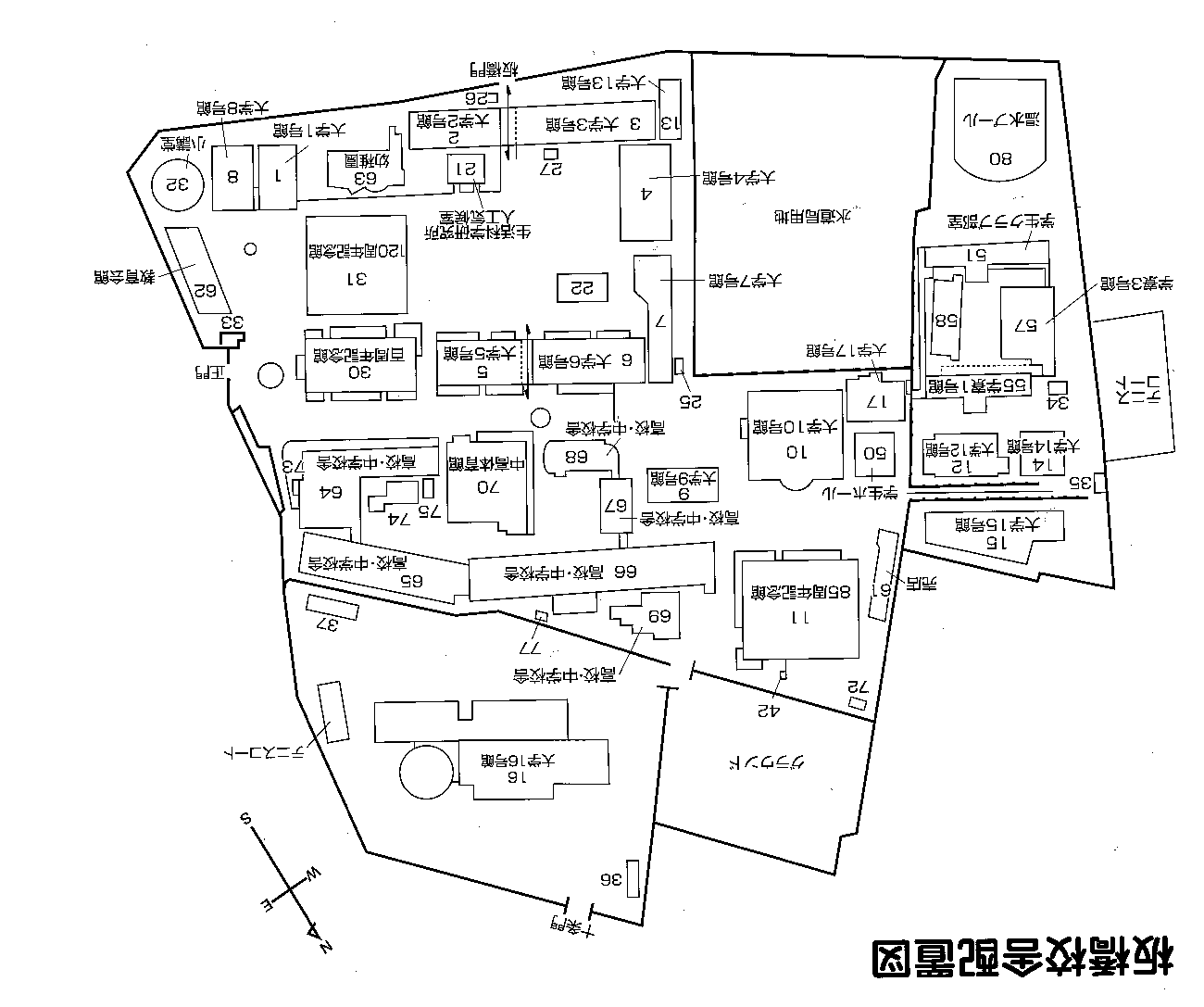 申　　 込　　 者申込年月日(西暦)　　　　年　　　　月　　　　日申　　 込　　 者貴　社　名こちらにご記入いただいた貴社名を要旨集，およびHPへ掲載いたします。申　　 込　　 者フリガナ代表者名申　　 込　　 者フリガナご担当者部署・お名前申　　 込　　 者連絡先住所：〒電話：			Fax：E-mail：備考備考申込項目該当箇所に○をつけてください。請求書必要　　・　　不要領収書必要　　・　　不要請求書/領収書の宛名事前荷物の送付本年度は受け付けません当日の駐車場の利用※9：00～17：00必要　　・　　不要当日の駐車場の利用※9：00～17：00→「必要」を選択した場合は，車両情報を別途記載し提出してください。机（165㎝×40㎝）の利用希望有り（　　　台）　　・　　無し椅子の利用希望有り（　　　脚）　　・　　無しホワイトボード必要枚数（高さ180cm×幅120cm ※掲示部分縦90cm）枚参加予定人数名業者名運転者名当日連絡先　　　　　　（　　　　　）当日連絡先　　　　　　（　　　　　）当日連絡先　　　　　　（　　　　　）車種車両No.